КАРАР                                                                          ПОСТАНОВЛЕНИЕ«26» июнь 2021 й.                             № 24                   «26» июня 2021 г.О проведении публичных слушаний по обсуждению проекта планировки и проекта межевания территории по объекту «Газопровод межпоселковый с. Ургаза- д.Янгазино –с.Ишмухаметово Баймакского района Республики Башкортостан.В соответствии с Конституцией Российской Федерации и Республики Башкортостан, Градостроительным кодексом РФ от 29.12.2004г. №190-ФЗ, Федеральным законом от 06.10.2003 №131-Ф3«0б общих принципах ортнизации местного самоуправления в РФ», Уставом сельского поселения Ишмухаметовский сельсовет муниципального района Баймакский район Республики Башкортостан, Положением о публичных слушаниях в сельском поселении Ишмухаметовский сельсовет МР Баймакский район , утвержденным решением Совета СП Ишмухаметовский сельсовет № 48 от 12 апреля 2016г. Администрация сельского поселения Ишмухаметовский сельсовет  постановляет :1. Провести 26.06.2021г. в 15.00 час в здании сельского клуба по адресу: 453652, РБ, Баймакский район, с. Ишмухаметово, ул. Даутова, д.9а, публичные слушания по утверждению документации по планировке и межеванию территории объекта «I 'азопровод межпоселковый с.Ургаза – д.Янгазино – с.Ишмухаметово Баймакского района Республики Башкортостан».2.Определить органом, уполномоченным на организацию и проведение публичных слушаний - Администрацию СП Ишмухаметовский сельсовет МР Баймакский район РБ.З.Для подготовки и проведения публичных слушаний создать комиссию по организацию и проведению публичных слушаний в составе:Председатель комиссии - глава сельского поселения Ишмухаметовский сельсовет муниципального района Баймакский район Республики Башкортостан – И.М.Ишмухаметовуправляющая делами администрации сельского поселения Ишмухаметовский сельсовет муниципального района Баймакский район Республики Башкортостан –Г.Х.Байгильдина.землеустроитель 2 категории – М.А. Ярмухаметова инспектор 1категории по налогам – А.Ф. Муртазина А.Ф.Определить местонахождение экспозиции демонстрационных и ознакомительных материалов по объекту «Газопровод межпоселковый с.Ургаза- д.Янгазино - с. Ишмухаметово Баймакского района Республики Башкортостан» по адресу: 453652, РБ, Баймакский район, с.; Ишмухаметово, ул. Даутова, д. 1Предложить всем заинтересованным лицам направлять предложения  замечания по вопросам, касающихся публичных слушаний, в Администрацию СП Ишмухаметовский сельсовет по адресу: 453652,РБ, Баймакский район, с.Ишмухаметово, ул. Даутова,д.1(местоположение Администрации сельского поселения) со дня опубликования Извещения о проведении публичных слушаний с 26.06.2021г.  08.30 час. по 17.30 час. обеденный перерыв с 12.30 до 14.00час., (кабинет- управляющего делами Байгильдиной  Гульдар Хурматулловны Ишмухаметовский сельсовет).Управляющей делами администрации Байгильдиной Г.Х. разместить данное постановление на официальном сайте Администрации СП Ишмухаметовскский, сельсовет  Обнародовать на  информационных стендах Администрации СП Ишмухметовский сельсовет: муниципального района Баймакский район Республики Башкортостан по адресу: 453652, РБ. Баймакский район, с. Ишмухаметово, ул.Даутова, д. 1.Комиссии обеспечить проведение публичных слушаний в порядке, предусмотренном «Положением о публичных слушаниях в СП Ишмухаметовский сельсовет МР Баймакский район РБ».8.Контроль за исполнением настоящего постановления оставляю за собой.Глава СП                                                                                       Ишмухаметов И.М.БАШ?ОРТОСТАН РЕСПУБЛИКА№ЫБАЙМА? РАЙОНЫ 
МУНИЦИПАЛЬ РАЙОНЫНЫ*
ИШМ)Х»М»Т АУЫЛ СОВЕТЫ
АУЫЛ БИЛ»М»№Е
ХАКИМИ»ТЕ453652, Байма7 районы, Ишм0х2м2т ауылы, Дауыт урамы,1Тел: (34751) 4-55-96  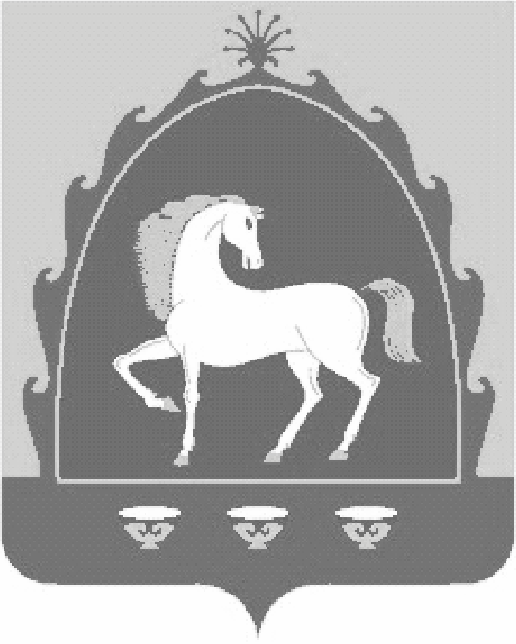 РЕСПУБЛИКА БАШКОРТОСТАН
АДМИНИСТРАЦИЯ 
СЕЛЬСКОГО ПОСЕЛЕНИЯ
ИШМУХАМЕТОВСКИЙ СЕЛЬСОВЕТ
МУНИЦИПАЛЬНОГО РАЙОНА
БАЙМАКСКИЙ РАЙОН453652, Баймакский район, с. Ишмухаметово, ул. Даута ,1Тел: (34751) 4-55-96